GUIDELINES FOR NOMINATIONSPurpose: To recognize the REALTOR® member of WASHINGTON-GREENE ASSOCIATION OFREALTORS® who has provided outstanding service to the Association, the real estate Profession and to the community during their REALTOR® Career. This is not a listing or sale award, but an award for the REALTOR® who best exemplifies on a business and personal level the qualities that make a sales person a REALTOR®.Achievements & Contributions:List achievements and contributions for each category on a separate sheet of paper and attach to this Nomination form. Activities may span the entire period of the nominee's time as a REALTOR® not just the most current year.REALTOR® Spirit: Faithfulness to principles of organized real estate, laws and regulations of his/her Association and the National Code of Ethics, time and efforts expended in furthering principles of good real estate practices among other real estate brokers, press, and the general public.Local Association Activity:Activity in local Association, offices held, committee work, special assignments, and attendance at Association functions.State Association Activity:Activity in state Association, offices obtained and committee work, attendance and participation at state meetings, director meetings, and educational conferences.BusinessAccomplishments - Public recognition of business conduct and service to clients.Civic Activity: Local, state, and national level participation in civic and service groups, charitable activities, political activity, fraternal or religious groups, etc.Deadline for all ROTY applicationsOctober 27, 2023	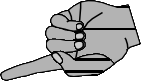 Please mail the application to: WGAR2550 Boyce Plaza Rd. Suite 100Pittsburgh, PA 15241or by email: info@wgar.orgI nominate 	for the2023 WASHINGTON-GREENE ASSOCIATION OF REALTORS® REALTOR OF THE YEAR AWARD.Nominator/SponsorSignature 	Date 	Company Name/Phone                     List achievements and contributions for each category on a separate sheet of paper.